                                                                   Prefeitura Municipal de XaximEstado de Santa CatarinaSecretaria Municipal de Educação e Cultura002ª Chamada Edital nº.002/2023A Secretária Municipal de Educação e Cultura, no uso de suas atribuições e em conformidade com a Lei nº 128 de 28 de novembro de 2013, torna público, pelo presente Edital, as vagas para professores admitidos em caráter temporário, da rede pública municipal de Xaxim, inscritos e aprovados no processo seletivo Edital nº01/2022.Local: Câmara Municipal de Vereadores, Rua Rio Grande, nº. 685, Centro – Xaxim/SCData: 30/01/2023Horário: 8 horas 1.1 Cronograma de chamada:Séries IniciaisEducação EspecialEducação InfantilHistória;Geografia Educação FísicaCasa da Cultura Quadro de Vagas  Educação Infantil (turmas e regente complementar)Séries Iniciais2.3 Educação especial 2.3.1 Segundo professor 2.3.2 AEE 2.4 Componentes Curriculares     2.4.1 História2.4.2 Educação Física      2.4.3 Geografia Quadro de Vagas Casa da CulturaArtes visuais Capoeira  Danças UrbanasCoral Italiano Ballet  ClássicoMúsica 3.7 Dança italiana Das Disposições4.1 As normas deste Edital, seguem o disposto do Edital 01/2022;4.2 Não será necessário apresentar diploma comprovando habilitação para o candidato que assumiu vaga durante o ano de 2022, no entanto, caso haja algum candidato que não teve contrato durante o período de 2022 deverá apresentá-los;4.3 A Secretaria Municipal de Educação e Cultura não se responsabiliza quanto ao transporte, à alimentação e a estadia dos candidatos;4.4 A chamada dos candidatos classificados será efetuada obedecendo à ordem de classificação na lista específica de cada área ou componente curricular, sendo que a vaga escolhida não poderá ultrapassar a carga horária de 40 horas semanais;4.5 O candidato que escolher vaga e desistir da mesma, será excluído do processo de escolha de vaga, sendo que durante o ano de 2023 não ocupará nenhuma outra vaga;4.6 Os candidatos que não comparecerem para assumirem as vagas serão mantidos na lista na mesma classificação e as vagas serão ofertadas seguindo a lista classificatória;4.7 A cada chamada será reprocessada a classificação, retornando ao início da listagem;4.8 Caso nenhum inscrito no processo seletivo Edital 001/2022, para as vagas de Educação Infantil, Séries Iniciais, Segundo professor, história, Casa da Cultura, Educação Física, apresentar interesse nas vagas, estas irão para chamada pública no mesmo dia logo após a chamada dos inscritos, onde qualquer interessado poderá concorrer à vaga, devendo apresentar documentação (de forma física ou digital) que comprove habilitação para a vaga de interesse;4.8.1 Para a chamada pública, observar-se-á os seguintes critérios, nesta ordem:4.8.2  Educação Especial – Segundo Professora) O profissional que apresentar graduação na área específica Educação Especial e pós graduação em Educação Especial;b) O profissional que apresentar graduação na área específica Educação Especial e pós graduação em qualquer área da educação;c) O profissional que apresentar graduação em pedagogia e pós graduação em Educação Especial;d) O profissional com maior habilitação em qualquer licenciatura;e) Cursos específicos para a função (certificados de curso de capacitação com quantidade de horas ou cursos na Educação Especial com quantidade de horas);f) O profissional com maior tempo de serviço no magistério;4.8.3 Educação física – 2.4.2 vaga de para-desportoPara a vaga de para-desporto disponível no quadro 2.4.2, além de apresentar a habilitação, o candidato deverá apresentar cursos e tempo de serviço específico no para-desporto.a) O profissional que apresentar maior habilitação na área específica para a vaga (doutorado/mestrado/especialização/graduação/atestados de frequência); b) Cursos específicos para a função (certificados de curso de capacitação com quantidade de horas ou cursos vaga de para-desportocom quantidade de horas); c) O profissional com maior tempo de serviço no magistério na área de Para-desporto;4.8.4  Demais vagasa) O profissional que apresentar maior habilitação na área específica para a vaga;b)  O profissional com maior habilitação em qualquer licenciatura;c)  O profissional com maior tempo de serviço no magistério;d) Cursos específicos para a função.4.9 A vaga para AEE não será disponibilizada para chamada pública, caso nenhum candidato se apresente no dia 30/01/23, esta vaga será repostada com nova data e horário de escolha;4.10  O professor que escolheu vaga em chamada pública em escolhas anteriores, só poderá assumir mais vaga em outra chamada pública, caso não coincida com o turno escolhido anteriormente, não sendo possível fazer troca de vagas.4.11 Para efeitos de remuneração, em relação a chamada pública, só receberá como habilitado o profissional que possuir habilitação específica para a vaga que escolheu, caso não apresente habilitação específica, receberá proventos de não habilitado, conforme Edital 01/2022.4.12  O candidato que escolher vaga só será chamado novamente para outra vaga se o mesmo tiver possibilidade de aceita-la e não implicar na alteração da vaga já assumida;4.13 Os candidatos que escolherem vagas, deverão entregar os documentos no ato da escolha para poder iniciar no dia 02/02, na Secretaria Municipal de Educação e Cultura;4.14 As declarações que constam na lista de documentação deverão ter data do início do contrato;4.15 Caso não os documentos não sejam entregues na data estipulada por este edital, o início do contrato será alterado; 4.16  Caso o candidato não posso escolher pessoalmente a vaga, poderá fazer por meio de procuração;4.17 Para os candidatos que assumirem vaga na Educação Especial e o aluno for transferido para outra escola pertencente ao Sistema de Ensino da Rede Municipal, o segundo professor será remanejado para a escola em que o aluno foi transferido;4.18 Caso o aluno de Educação Especial for transferido para outro município, para uma escola do Sistema de Ensino da Rede Estadual, ou particular ou não frequentar mais o ensino regular o contrato do segundo professor será encerrado;4.19 Não serão informadas as turmas, elas serão distribuídas na escola;4.20 Os planos não serão divididos (quebrados);4.21 Os horários de escola e dos CEIM’s são diferentes e devem ser expressamente respeitados, caso assumam aulas nas duas unidades;  4.22 Os candidatos que escolherem vagas, com número menor de aulas destinados para cada carga horária, deverá assumir aulas decorrentes de desdobramento de turmas, remanejamento de aulas, em qualquer unidade escolar, dentro do plano de aula escolhido e da área de atuação;4.23 O candidato que escolher vaga na Casa da Cultura deverá estar ciente do Termo de Compromisso interno (em anexo);4.24 Os casos omissos serão resolvidos pela Secretaria Municipal de Educação e Cultura de Xaxim – Santa Catarina;4.25 Este Edital entra em vigor na data de sua publicação.Xaxim/SC, 27 de janeiro de 2023.ISABEL FRANTZ CANALLESecretária Municipal De Educação E Cultura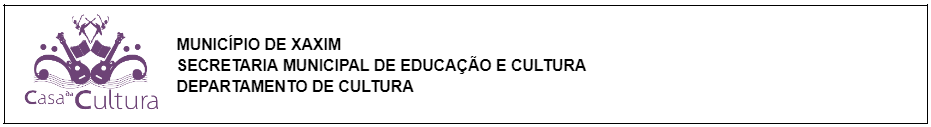 TERMO DE COMPROMISSO.Eu, ___________________________________, professor(a) de ____________________________, com carga horária de ____________________________ na Casa da Cultura de Xaxim – SC, me comprometo a seguir as atribuições do cargo que ocupo, sabendo que o não cumprimento das mesmas acarretará nas penalidades que forem necessárias segundo o regimento interno. Participar da elaboração e aplicação do projeto político pedagógico da Casa da Cultura e da ementa e avaliação dos cursos, bem como cumprir com minha carga horária a qual assumi, sabendo que posso ser solicitado para eventos e produções em horários diferenciados;Orientar as turmas, dirigir estudos e atividades dos alunos;Manter atualizados os diários de classe nos quesitos frequência, conteúdos, resultados de avaliação, nos prazos fixados;Elaborar planos de ensino, projetos e relatórios de atividades sempre que solicitados;Promover atividades para melhoria do processo educativo e integração Casa da Cultura/família/comunidade;Ser assíduo, pontual e manter conduta exemplar de modo a estimular positivamente seus alunos;Ocupar integralmente o tempo destinado às aulas no desenvolvimento das tarefas inerentes ao processo de ensino-aprendizagem;Registrar qualquer alteração ocorrida em relação ao aluno matriculado (desistência, transferência);Cumprir o calendário, observando aulas previstas e dadas, para verificação do conteúdo programático e da carga horária indicada na ementa de cada curso;Acertar reposição de aula com a coordenação (exceto atestado, feriado ou demanda interna da Casa da Cultura);Colaborar no desenvolvimento de projetos educacionais;Auxiliar na organização de eventos e atividades, culturais, pedagógicas e cívicas, ligados à educação e de interesse do município.Concordando com o presente termo, assinamos:_________________________________________      Professor (a)_________________________________________	Direção da Casa da Cultura.Xaxim, __________/__________/__________.Local Carga horáriaTurnoTipo de vagasProfissional que assume a vagaCEIM Recanto Encantado 20 horasMatutino Excedente CEIM Recanto Encantado 20 horasVespertino  Excedente EBM Ari Lunardi20 horasMatutino Vinculada Jésica Cavalheiro que vinculou de Salete Seraglio (licença maternidade até 31/03/23 + 30 dias de férias)EBM Ari Lunardi20 horasVespertino Vinculada Jésica Cavalheiro que vinculou de Salete Seraglio (licença maternidade até 31/03/23 + 30 dias de férias)Local Carga horáriaTurnoTipo de vagasProfissional que assume a vagaEBM Dom Bosco 20 horasVespertino Vinculada Emanoelle Strapazzon que vinculou de Patrícia Alberti – designada coordenaçãoEBM Santa Terezinha 20 horasMatutino Vinculada Emanoelle Strapazzon que vinculou de Adriana GiachiniLocal Carga horáriaTurnoTipo de vagasProfissional que assume a vagaEBM Gomes Carneiro 20 horasVespertino Excedente EEF Diadema 20 horasMatutino Excedente EBM Custódio de Campos 20 horasVespertino Excedente EBM Dom Bosco20 horasVespertino Excedente Local Carga horáriaTurnoTipo de vagasProfissional que assume a vagaCET - Centro Especializado Teabraço40 horasMatutino /Vespertino Vinculada Juliana Alves Pereira Local Carga horáriaTurnoTipo de vagasProfissional que assume a vagaEBM Dom Bosco (9V) e EBM Ari Lunardi (9M)20 horasMatutino/ Vespertino Vinculada Marcos Ribeiro – direção de unidade que vinculou 10 horas de Claudia de Marco – readaptadaEBM Cecília Meireles e CEJAX30 horasMatutino/ Vespertino/ NoturnoVinculada Rosangela Bianchet- redução de carga horáriaLocal Carga horáriaTurnoTipo de vagasProfissional que assume a vagaSec. Municipal de Esportes – Para-Desporto (comprovar com certificados de cursos e tempo de serviço no Para-desporto)10 horas Matutino /noturnoExcedente Local Carga horáriaTurnoTipo de vagasProfissional que assume a vagaEBM Santa Terezinha (6M+3V)10 horasMatutino/vespertinoVinculada Valdir Skrypczak (redução de carga)EBM Dom Bosco e EBM Santa Terezinha10 horasvespertinoExcedente Carga horáriaTurnoTipo de vagasProfissional que assume a vagaDesenho Infantil 40 horasmatutino, vespertino e noturnoExcedenteDesenho Artístico20 horasmatutino e vespertinoPintura em tela 30 horasmatutino, vespertino e noturnoLocal Carga horáriaTurnoTipo de vagasProfissional que assume a vagaCapoeira 40 horasmatutino, vespertino e noturnoExcedenteLocal Carga horáriaTurnoTipo de vagasProfissional que assume a vagaStreet dance30 horasmatutino, vespertino e noturnoExcedenteLocal Carga horáriaTurnoTipo de vagasProfissional que assume a vagaCoral Italiano20 horasnoturno ExcedenteLocal Carga horáriaTurnoTipo de vagasProfissional que assume a vagaBallet Clássico20 horasmatutino e vespertinoExcedenteLocal Carga horáriaTurnoTipo de vagasProfissional que assume a vagaAcordeon 40 horasmatutino, vespertino e noturnoViolão/guitarra 30 horasmatutino, vespertino e noturnoViolão 30 horasmatutino, vespertino e noturnoViolão 20 horasmatutino, vespertino e noturnoTeoria Musical/musicalização20 horasmatutino, vespertino e noturnoTeoria Musical/musicalização10 horasmatutino, vespertino e noturnoViolino 20 horasmatutino, vespertino e noturnoPercussão 10 horasmatutino e vespertino Teclado / Piano40 horasmatutino, vespertino e noturnoTeclado / Piano 20 horasmatutino, vespertino e noturnoCoral Infantil / musicalização 40 horasmatutino e vespertinoSopro madeiras/flauta/saxofone/clarinete 20 horasmatutino, vespertino e noturnoVioloncelo 10 horasmatutino, vespertino e noturno        DançaCarga horáriaTurnoTipo de vagasProfissional que assume a vagaDança italiana (danças folclóricas)10 horasmatutino, vespertino e noturnoExcedente